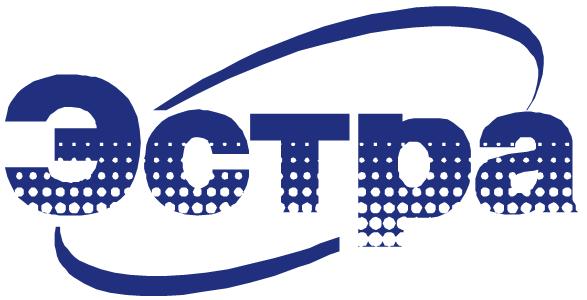 КАРТА УСТАВОК МКЗП-2 / МКЗП-М2КАРТА УСТАВОК МКЗП-2 / МКЗП-М2КАРТА УСТАВОК МКЗП-2 / МКЗП-М2КАРТА УСТАВОК МКЗП-2 / МКЗП-М2КАРТА УСТАВОК МКЗП-2 / МКЗП-М2КАРТА УСТАВОК МКЗП-2 / МКЗП-М2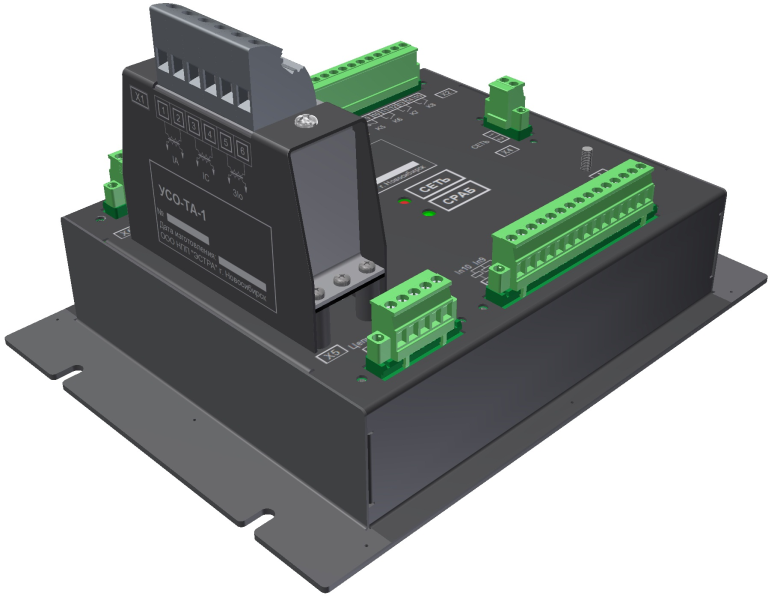 ФИО составителяДата составленияОбъект№ присоединения1. Настройка даты и времениГод (2015 – 2099)Месяц (январь – декабрь)Число (1 – 31)Часы (0 – 23)Минуты (0 – 59)2. Уставки сервисныеТип блокаОТ / СВ / ВВОТАдрес устройства в сети ModBUS1 – 2551Скорость в сети ModBUS4800 – 5760038400Шаг осциллографирования14 – 126 точек/период42Длительность аварийной записи2,285 – 21,333с2,285Коэффициент коррекции часов0 – 6332Режим автокоррекции часовОТКЛ / ВКЛОТКЛНастройка реле «ВКЛ»Не используется, К2 – К8К2Номинальный ток отключения (НТО)100-60000А20000Ресурс при НТО 1-10000 циклов100Номинальный ток ВВ1-20000А600Механический ресурс ВВ (количество отключений при номинальном токе выключателя)1-1000 тысяч циклов50Ток срабатывания протокола ресурса ВВ1-20000А6003. Параметры присоединенияКтт1 – 600ое20Iном11 – 3000А100Iном21 – 3000А100Ктт ТНП1 – 300ое25Формат тока 3IоXXX.XX / XXXX.XXXX.XXМакс 3Iо0,10 – 300,00А30Uном0,2 – 37кВ10,5Схема ТН2ТН / 3ТН2ТН4. Маска осциллограммПуск МТЗ-1– / +–Пуск МТЗ-2– / +–Пуск УМТЗ– / +–Пуск МТЗ-3– / +–Пуск ДЗ– / +–Пуск ЗЗ– / +–Пуск МТЗ– / +–Пуск ЛЗШ– / +–Пуск «Внешнее ОТКЛ1»– / +–Пуск «Внешнее ОТКЛ2»– / +–Пуск «Внешнее ОТКЛ3»– / +–Пуск «Внешнее ОТКЛ4»– / +–Пуск ЗМН– / +–Пуск ЗПН– / +–Пуск ЗНФ– / +–Пуск ЗПТ– / +–Пуск ЗМТ– / +–Пуск УРОВ– / +–Пуск АЧР– / +–5. Уставки входовВКЛ0, 1, In1 – In10In1ОТКЛ0, 1, In1 – In10In2РПО вход0, 1, In1 – In10In5РПВ вход0, 1, In1 – In10In6Внешнее ОТКЛ10, 1, In1 – In10In9Внешнее ОТКЛ20, 1, In1 – In10In10Внешнее ОТКЛ30, 1, In1 – In100Внешнее ОТКЛ40, 1, In1 – In100Контроль ШП0, 1, In1 – In10In7Неиспр U0, 1, In1 – In10In8Блокировка ВКЛ0, 1, In1 – In100Блокировка АВР0, 1, In1 – In100UВВ0, 1, In1 – In100UВСТР0, 1, In1 – In100ВКЛ СВ по АВР0, 1, In1 – In100ОТКЛ СВ по АВР0, 1, In1 – In100ОТКЛ 1СШ от УРОВ0, 1, In1 – In100ОТКЛ 2СШ от УРОВ0, 1, In1 – In100ОТКЛ от ДЗ0, 1, In1 – In100Пуск ЛЗШ10, 1, In1 – In100Пуск ЛЗШ20, 1, In1 – In100Уставки 20, 1, In1 – In100ТУ0, 1, In1 – In100Разр ДЗ0, 1, In1 – In100Разр АПВ0, 1, In1 – In10In3Разр АВР0, 1, In1 – In100Разр ЗМН0, 1, In1 – In100Разр ЛЗШ10, 1, In1 – In100Разр ЛЗШ20, 1, In1 – In100Разр ЗПН0, 1, In1 – In100Разр УРОВ0, 1, In1 – In100Разр АЧР0, 1, In1 – In10In46. Уставки защитМТЗ-1Уставка 1Уставка 2Защита МТЗ-1, ключ В1Введена / выведенаВыведенаВыведенаНаправленность U/I, ключ В1аВведена / выведенаВыведенаВыведенаТок срабатывания0 – 200А5050Время срабатывания МТЗ-10 – 300с0,050,05Начало зоны срабатывания0 – 359,9град320320Конец зоны срабатывания0 – 359,9град130130МТЗ-2Защита МТЗ-2, ключ В4Введена / выведенаВыведенаВыведенаНаправленность U/I, ключ В2аВведена / выведенаВыведенаВыведенаПуск МТЗ-2 по ВМБ, ключ В3Введена / выведенаВыведенаВыведенаЗащита УМТЗ, ключ В2Введена / выведенаВыведенаВыведенаТок срабатывания0 – 200А7,57,5Время срабатывания МТЗ-20 – 300с1,21,2Напряжение срабатывания0 – 150В6060Время срабатывания УМТЗ0 – 300с0,30,3Начало зоны срабатывания0 – 359,9град320320Конец зоны срабатывания0 – 359,9град130130МТЗ-3Защита МТЗ-3, ключ В5Введена / выведенаВыведенаВыведенаНаправленность U/I, ключ В3аВведена / выведенаВыведенаВыведенаТип МТЗ, ключ В6Независимая / интегр-наяНезависимаяНезависимаяТок срабатывания0 – 200А5,55,5Время срабатывания МТЗ-30 – 300с55Начало зоны срабатывания0 – 359,9град320320Конец зоны срабатывания0 – 359,9град130130Способ срабатывания, ключ В7Сигнал / отключениеОтключениеОтключениеЗМТЗащита, ключ В11Введена / выведенаВыведенаВыведенаТок срабатывания0 – 200А0,20,2Время срабатывания0 – 300с33Способ срабатывания, ключ В12Сигнал / отключениеОтключениеОтключениеЗНФЗащита, ключ В13Введена / выведенаВыведенаВыведенаУровень срабатывания0 – 100%2020Время срабатывания0 – 300с66Способ срабатывания, ключ В14Сигнал / отключениеОтключениеОтключениеЗПТЗащита, ключ В15Введена / выведенаВыведенаВыведенаПериод пульсаций0,02 – 10с11Уровень срабатывания0 – 100%2020Время срабатывания0 – 300с1010Способ срабатывания, ключ В16Сигнал / отключениеОтключениеОтключениеЗЗНенаправленная защита по 3Io, ключ В18Введена / выведенаВыведенаВыведенаТок срабатывания0 – 200А2020Время срабатывания0 – 300с1010Способ срабатывания, ключ В19Сигнал / отключениеОтключениеОтключениеПуск по 3Uо, ключ В17Введен / выведенВыведенВыведенНапряжение срабатывания0 – 150В3030Защита по 3Uo, ключ В20Введена / выведенаВыведенаВыведенаЗащита на сигнал по 3Uo, ключ В22Введена / выведенаВыведенаВыведенаВремя срабатывания на сигнал по 3Uo0 – 300с1010Направленная защита по 3Io, ключ В21Введена / выведенаВыведенаВыведенаТок срабатывания направленной ЗЗ0 – 200А2020Начало зоны срабатывания0 – 359,9град00Конец зоны срабатывания0 – 359,9град00ЗМНЗащита, ключ В23Введена / выведенаВыведенаВыведенаНапряжение срабатывания0 – 150В6060Время срабатывания0 – 300с66ЗПНЗащита, ключ В24Введена / выведенаВыведенаВыведенаНапряжение срабатывания0 – 150В115115Время срабатывания0 – 300с66Способ срабатывания, ключ В25Сигнал / отключениеОтключениеОтключениеUсшКонтроль цепей напряжения, ключ В26Введен / выведенВыведенВыведенНапряжение срабатывания0 – 150В9090Частота срабатывания45 – 50Гц49,849,8Несимметрия напряжения0 – 100%55Время срабатывания0 – 300с00ЛЗШЗащита, ключ В27Введена / выведенаВыведенаТок срабатывания0 – 200А20Время срабатывания0 – 300с0,2Пуск МТЗ, ключ В10Введен / выведенВыведенВнешнее ОТКЛ1Защита, ключ В34Введена / выведенаВыведенаВремя срабатывания0 – 300с0Способ срабатывания, ключ В38Сигнал / отключениеСигналВнешнее ОТКЛ2Защита, ключ В35Введена / выведенаВыведенаВремя срабатывания0 – 300с0Способ срабатывания, ключ В39Сигнал / отключениеСигналВнешнее ОТКЛ3Защита, ключ В36Введена / выведенаВыведенаВремя срабатывания0 – 300с0Способ срабатывания, ключ В40Сигнал / отключениеСигналВнешнее ОТКЛ4Защита, ключ В37Введена / выведенаВыведенаВремя срабатывания0 – 300с0Способ срабатывания, ключ В41Сигнал / отключениеСигналАПВВремя готовности автоматики0 – 300с10Время срабатывания0 – 300с1Время сброса0 – 300с1,5Неуспешное АПВ, ключ В48Введено / выведеноВыведеноАПВ по ЗМН, ключ В42Введено / выведеноВыведеноАПВ по МТЗ-1, ключ В43Введено / выведеноВыведеноАПВ по МТЗ-2, ключ В44Введено / выведеноВыведеноАПВ по МТЗ-3, ключ В45Введено / выведеноВыведеноАПВ по ЗЗ, ключ В46Введено / выведеноВыведеноАПВ по АЧР, ключ В47Введено / выведеноВыведеноАПВ по ОТКЛ1, ключ В109Введено / выведеноВыведеноАПВ по ОТКЛ2, ключ В110Введено / выведеноВыведеноАПВ по ОТКЛ3, ключ В111Введено / выведеноВыведеноАПВ по ОТКЛ4, ключ В112Введено / выведеноВыведеноАВРВремя срабатывания0 – 300с6Время сброса0 – 300с5Время возврата0 – 300с15Напряжение срабатывания0 – 150В60АВР по МТЗ-2, ключ В97Введено / выведеноВыведеноАВР по самопр-му ОТКЛ, ключ В98Введено / выведеноВыведеноАВР по РО, ключ В99Введено / выведеноВыведеноВозврат АВР, ключ В32Введен / выведенВыведенКонтроль Uвв, ключ В30Введен / выведенВыведенКонтроль Uо, ключ В31Введен / выведенВыведенНапряжение срабатывания Uо0 – 150В50Диагностика и управление ВВСамопроизвольное отключение, ключ В65Введено / выведеноВыведеноОпределение РПО/РПВ, ключ В66РПО и РПВ / по токуРПО и РПВТок нагрузки0 – 200А0,5Несоответствие цепей управления0 – 300с10Отказ ВВ, ключ В107Введен / выведенВыведенБлокировка по Uсш, ключ В100Введена / выведенаВыведенаДЗПуск по напряжению, ключ В28Введен / выведенВыведенУровень срабатывания по U0 – 150В50Уровень срабатывания ДЗ10 – 100%50Уровень срабатывания ДЗ20 – 100%50Пуск по току для ДЗ1, ключ В113Введен / выведенВыведенПуск по току для ДЗ2, ключ В114Введен / выведенВыведенУровень срабатывания по току0 – 200А7,5Пуск по току для внешней ДЗ, ключ В33Введен / выведенВыведенДействие ДЗ2, ключ В29ОТКЛ СШ от ДЗ / ОТКЛ от ДЗ ОТКЛ СШ от ДЗАЧРПервая очередь, ключ В49Введена / выведенаВыведенаПервая очередь, ключ В50Введена / выведенаВыведенаЧастота срабатывания первой очереди45 – 50Гц49,8Частота срабатывания второй очереди45 – 50Гц48Время срабатывания первой очереди0 – 300с0,2Время срабатывания второй очереди0 – 300с10УРОВУРОВ, ключ В52Введен / выведенВыведенПуск по току, ключ В51Введен / выведенВыведенТок срабатывания0 – 200А5,5Время срабатывания0 – 300с0,2Пуск по МТЗ-3, ключ В53Введен / выведенВыведенПуск по ЗМН, ключ В54 Введен / выведенВыведенПуск по ЗПН, ключ В55Введен / выведенВыведенПуск по ЗМТ, ключ В56Введен / выведенВыведенПуск по ЗНФ, ключ В57Введен / выведенВыведенПуск по ЗЗ, ключ В58Введен / выведенВыведенПуск по ЗПТ, ключ В59Введен / выведенВыведенПуск по АЧР, ключ В60Введен / выведенВыведенПуск по ОТКЛ1, ключ В61Введен / выведенВыведенПуск по ОТКЛ2, ключ В62Введен / выведенВыведенПуск по ОТКЛ3, ключ В63Введен / выведенВыведенПуск по ОТКЛ4, ключ В64Введен / выведенВыведенАвария 1/2МТЗ-1, ключ В101Авария 1/ Авария 2Авария 1МТЗ-2, ключ В102Авария 1/ Авария 2Авария 1УМТЗ, ключ В103Авария 1/ Авария 2Авария 1ОТКЛ от ДЗ, ключ В104Авария 1/ Авария 2Авария 1ОТКЛ от УРОВ, ключ В108Авария 1/ Авария 2Авария 1МТЗ-3, ключ В68Авария 1/ Авария 2Авария 1ЛЗШ, ключ В67Авария 1/ Авария 2Авария 1ЗМН, ключ В69Авария 1/ Авария 2Авария 1ЗПН, ключ В70Авария 1/ Авария 2Авария 1ЗНН, ключ В111Авария 1/ Авария 2Авария 1ЗМТ, ключ В71Авария 1/ Авария 2Авария 1ЗНФ, ключ В72Авария 1/ Авария 2Авария 1ЗЗ, ключ В73Авария 1/ Авария 2Авария 1ЗПТ, ключ В74Авария 1/ Авария 2Авария 1АЧР, ключ В75Авария 1/ Авария 2Авария 1ОТКЛ1, ключ В76Авария 1/ Авария 2Авария 1ОТКЛ2, ключ В77Авария 1/ Авария 2Авария 1ОТКЛ3, ключ В78Авария 1/ Авария 2Авария 1ОТКЛ4, ключ В79Авария 1/ Авария 2Авария 1Неисправность 1/2Отказ ВВ, ключ В105Неиспр 1/ Неиспр 2Неиспр 1ОТКЛ СШ от ДЗ, ключ В106Неиспр 1/ Неиспр 2Неиспр 1МТЗ-3 сигн, ключ В81Неиспр 1/ Неиспр 2Неиспр 1ЗПН сигн, ключ В82Неиспр 1/ Неиспр 2Неиспр 1ЗНН сигн, ключ В112Неиспр 1/ Неиспр 2Неиспр 1ЗМТ сигн, ключ В83Неиспр 1/ Неиспр 2Неиспр 1ЗНФ сигн, ключ В84Неиспр 1/ Неиспр 2Неиспр 1ЗЗ сигн, ключ В85Неиспр 1/ Неиспр 2Неиспр 1Неуспешное АПВ, ключ В86Неиспр 1/ Неиспр 2Неиспр 1ЗПТ сигн, ключ В87Неиспр 1/ Неиспр 2Неиспр 1Неуспешное АВР, ключ В80Неиспр 1/ Неиспр 2Неиспр 1Запрет пуска, ключ В88Неиспр 1/ Неиспр 2Неиспр 1Тяжелый пуск, ключ В89Неиспр 1/ Неиспр 2Неиспр 1Несоот-е цепей управления, ключ В90Неиспр 1/ Неиспр 2Неиспр 1Самопроизвольное отключение, ключ В91Неиспр 1/ Неиспр 2Неиспр 1Неисправность ШП, ключ В92Неиспр 1/ Неиспр 2Неиспр 11 сигн, ключ В93Неиспр 1/ Неиспр 2Неиспр 12 сигн, ключ В94Неиспр 1/ Неиспр 2Неиспр 13 сигн, ключ В95Неиспр 1/ Неиспр 2Неиспр 14 сигн, ключ В96Неиспр 1/ Неиспр 2Неиспр 17. Уставки выходовРеле К2Время срабатывания0 – 300с0Время возврата0 – 300с0Тип логической схемыИ / ИЛИИЛИСрабатывание по фронтуОТКЛ / ВКЛОТКЛВыход через триггерОТКЛ / ВКЛОТКЛИнверсия выходаОТКЛ / ВКЛОТКЛРелеВведено / выведеноВыведеноОпределение битов 1 (неинверсных)--Определение битов 2 (инверсных)--Реле К3Время срабатывания0 – 300с0Время возврата0 – 300с0Тип логической схемыИ / ИЛИИЛИСрабатывание по фронтуОТКЛ / ВКЛОТКЛВыход через триггерОТКЛ / ВКЛОТКЛИнверсия выходаОТКЛ / ВКЛОТКЛРелеВведено / выведеноВведеноОпределение битов 1 (неинверсных)АварияАварияОпределение битов 2 (инверсных)--Реле К4Время срабатывания0 – 300с0Время возврата0 – 300с0Тип логической схемыИ / ИЛИИЛИСрабатывание по фронтуОТКЛ / ВКЛОТКЛВыход через триггерОТКЛ / ВКЛОТКЛИнверсия выходаОТКЛ / ВКЛВКЛРелеВведено / выведеноВведеноОпределение битов 1 (неинверсных)НеиспрНеиспрОпределение битов 2 (инверсных)--Реле К5Время срабатывания0 – 300с0Время возврата0 – 300с0Тип логической схемыИ / ИЛИИЛИСрабатывание по фронтуОТКЛ / ВКЛОТКЛВыход через триггерОТКЛ / ВКЛОТКЛИнверсия выходаОТКЛ / ВКЛВКЛРелеВведено / выведеноВведеноОпределение битов 1 (неинверсных)Неиспр МКЗПНеиспр МКЗПОпределение битов 2 (инверсных)--Реле К6Время срабатывания0 – 300с0Время возврата0 – 300с0Тип логической схемыИ / ИЛИИЛИСрабатывание по фронтуОТКЛ / ВКЛОТКЛВыход через триггерОТКЛ / ВКЛОТКЛИнверсия выходаОТКЛ / ВКЛОТКЛРелеВведено / выведеноВведеноОпределение битов 1 (неинверсных)УРОВУРОВОпределение битов 2 (инверсных)--Реле К7Время срабатывания0 – 300с0Время возврата0 – 300с0Тип логической схемыИ / ИЛИИЛИСрабатывание по фронтуОТКЛ / ВКЛОТКЛВыход через триггерОТКЛ / ВКЛОТКЛИнверсия выходаОТКЛ / ВКЛОТКЛРелеВведено / выведеноВведеноОпределение битов 1 (неинверсных)Пуск МТЗПуск МТЗОпределение битов 2 (инверсных)--Реле К8Время срабатывания0 – 300с0Время возврата0 – 300с0Тип логической схемыИ / ИЛИИЛИСрабатывание по фронтуОТКЛ / ВКЛОТКЛВыход через триггерОТКЛ / ВКЛОТКЛИнверсия выходаОТКЛ / ВКЛОТКЛРелеВведено / выведеноВведеноОпределение битов 1 (неинверсных)ОТКЛ СШ от ДЗОТКЛ СШ от ДЗОпределение битов 2 (инверсных)--8. Пароли доступаПароль 1 (УД1)00010001Пароль 2 (УД1)--Пароль 3 (УД1)--Пароль 4 (УД1)--Пароль 5 (УД1)--Пароль 6 (УД1)--Пароль 7 (УД2)00020002Пароль 8 (УД2)--Пароль 9 (УД2)--Пароль 10 (УД2)--Пароль 11 (УД2)--Сервисный пароль123412349. Задание названийВнешняя защита №1Внешнее ОТКЛ-1Внешнее ОТКЛ-1Внешняя защита №2Внешнее ОТКЛ-2Внешнее ОТКЛ-2Внешняя защита №3Внешнее ОТКЛ-3Внешнее ОТКЛ-3Внешняя защита №4Внешнее ОТКЛ-4Внешнее ОТКЛ-410. Программируемые светодиодыСигнал светодиода №2МТЗ-1МТЗ-1Сигнал светодиода №3МТЗ-2МТЗ-2Сигнал светодиода №4ЗЗ сигналЗЗ сигналСигнал светодиода №5ЗМНЗМНСигнал светодиода №6--Сигнал светодиода №7--Сигнал светодиода №8--Сигнал светодиода №9--Сигнал светодиода №10--Сигнал светодиода №11--Сигнал светодиода №12--Сигнал светодиода №13УРОВУРОВ